UNIVERSIDAD DISTRITAL FRANCISCO JOSÉ DE CALDASCONVOCATORIA PÚBLICA N° 013 DE 2018ANEXO N° 1.CARTA DE PRESENTACIÓN DE PROPUESTABogotá, D. C., ___de____de 2018SeñoresUNIVERSIDAD DISTRITAL FRANCISCO JOSE DE CALDASCiudadNosotros los suscritos: ______________________ de acuerdo con el Pliego de Condiciones presentamos propuesta formal para la CONVOCATORIA PÚBLICA N° 013 de 2018 y en caso de que nos sea aceptada por la UNIVERSIDAD DISTRITAL FRANCISCO JOSE DE CALDAS nos comprometemos a firmar el contrato correspondiente, a cumplir con las obligaciones derivadas de él, de la propuesta presentada y de los PLIEGOS DE CONDICIONES.Declaramos así mismo:Que conocemos la información general y demás documentos de la Convocatoria Pública y aceptamos los requisitos en ellos contenidos.Que nos comprometemos a ejecutar totalmente el contrato, en el plazo establecido en el Pliego de Condiciones.Que ninguna persona o entidad distinta de las aquí nombradas tienen intereses en esta propuesta, en el contrato que como consecuencia de ella llegare a celebrarse y que por consiguiente, sólo compromete a los firmantes.Que, si se nos adjudica el contrato, nos comprometemos a constituir las garantías requeridas y a suscribir éstas y aquél dentro de los términos señalados para ello.Que acatamos y aceptamos el contenido de las adendas realizadas en el presente proceso.Que la presente propuesta consta de _________ (__) folios debidamente numerados.Que el Valor Total de nuestra propuesta (Incluido IVA) es por un monto de _______________________________________ ($_________________), el cual se encuentra en el anexo de propuesta económica.Así mismo, declaramos BAJO LA GRAVEDAD DEL JURAMENTO, sujeto a las sanciones establecidas en el Código Penal:1.	Que la información contenida en la propuesta es verídica y que asumimos total responsabilidad frente a la UNIVERSIDAD cuando los datos suministrados sean falsos o contrarios a la realidad, sin perjuicio de lo dispuesto en el Código Penal y demás normas concordantes.2. 	Que no nos hallamos incursos en causal alguna de inhabilidad e incompatibilidad de las señaladas en la Constitución y en la Ley y no nos encontramos en ninguno de los eventos de prohibiciones especiales para contratar. En especial, manifestamos que no nos hallamos reportados en el Boletín de Responsables Fiscales vigente, publicado por la Contraloría General de la República, de acuerdo con lo previsto en el numeral 4 del Artículo 38 de la Ley 734 de 2002 (Código Disciplinario Único), en concordancia con el Artículo 60 de la Ley 610 de 2000. (Se recuerda al proponente que, si está incurso en alguna causal de inhabilidad o incompatibilidad, no puede participar en el proceso de selección de contratistas y debe abstenerse de formular propuesta.)3.	Que no hemos sido sancionados por ninguna Entidad Oficial por incumplimiento de contratos estatales ni se nos ha hecho efectivo ninguno de los amparos de la garantía única, mediante providencia ejecutoriada dentro de los últimos DOS (2) años anteriores a la fecha de cierre de esta Convocatoria Pública , ni hemos sido sancionados dentro de dicho término por incumplimiento de nuestras obligaciones contractuales por ningún contratante particular ni por autoridades administrativas en condición de terceros. (NOTA: Si el proponente es un consorcio o una unión temporal, para estos efectos, deberá tener en cuenta a cada uno de sus miembros individualmente considerados. Si durante dicho período el proponente ha sido objeto de sanciones contractuales (multas y/o cláusula penal) o se le ha hecho efectivo cualquiera de los amparos de la Garantía Única, por parte de cualquier entidad estatal, en lugar de hacer este juramento debe indicar aquí que ha tenido las sanciones y/o que le han sido hechos efectivos los amparos.Atentamente,Nombre o Razón Social del Proponente: ____________________________NIT : __________________________________________________________Nombre del Representante Legal: __________________________________C. C. No. :______________________ De :_____________________________Dirección: ____________________________________________________Correo electrónico: ______________________________________________Teléfonos: ___________________________  Fax: _____________________Ciudad: ______________________________________________________FIRMA: ________________________________NOMBRE Y CALIDAD DE QUIEN FIRMA: ____________________________UNIVERSIDAD DISTRITAL FRANCISCO JOSÉ DE CALDASCONVOCATORIA PÚBLICA N° 013 DE 2018ANEXO N° 2.MODELO DEL ACUERDO DE CONSORCIO O UNIÓN TEMPORAL  (Según sea el caso) 
_______________________, identificado con la C. C.  _________________ de ________, ________ y vecino de ___________, obrando en representación de la sociedad ________________, domiciliado en la ciudad de ______________ y ____________________, identificado con la cédula de ciudadanía  ________________ de _________, _______ y vecino de ___________, obrando en representación de la sociedad ________________________, domiciliada en la ciudad de ______________, hemos decidido conformar una (Unión Temporal o Consorcio) en los Términos y condiciones estipulados en la Ley, que se hace constar en las siguientes cláusulas.CLÁUSULA PRIMERA: La (Unión Temporal o Consorcio) se conforma con el propósito de presentar oferta y optar a la adjudicación, celebración y ejecución del contrato resultante con La Universidad Distrital Francisco José de Caldas, en relación con la _______________de acuerdo con la descripción y especificaciones contenidas en el presente documento de PLIEGOS DE CONDICIONES. CLÁUSULA SEGUNDA: La participación en la (Unión Temporal o Consorcio) que se acuerda, será: (según convenio entre los miembros) del _________% para %___________________ y del  ________ % para _______________. CLÁUSULA TERCERA:    (Integrante)   y    (Integrante)   responderán en forma solidaria y mancomunada por el cumplimiento total de la Propuesta y del objeto contratado.CLÁUSULA CUARTA: Se acuerda que    (Integrante)   y    (Integrante), atenderán en forma conjunta todas las obligaciones y deberes asumidos en la respectiva propuesta en los diferentes aspectos allí contenidos, delegando la representación y respectiva coordinación de la   (Unión Temporal o Consorcio)  en cabeza de _____________________ como representante legal de    (Integrante)   y de esta   (Unión Temporal o Consorcio).CLÁUSULA QUINTA: la duración de esta   (Unión Temporal o Consorcio)  se extenderá por  todo el tiempo en que se generen obligaciones derivadas de la propuesta y del contrato y un año más.CLÁUSULA SEXTA: Las responsabilidades que se desprendan de esta   (Unión Temporal o Consorcio)  y sus efectos se regirán por las disposiciones previstas en la Ley para la   (Unión Temporal o Consorcio).En constancia de aceptación y compromiso, se firma el presente documento por los que en el intervienen, el día _________ de ________ de -------- en la ciudad de _______________. ________________________________  Nombre, Identificación, persona   jurídica que representa     ________________________________. UNIVERSIDAD DISTRITAL FRANCISCO JOSÉ DE CALDASCONVOCATORIA PÚBLICA N° 013 DE 2018ANEXO N° 3.PROPUESTA ECONOMICA COMPONENTE 1            ARCHIVO EXCELBogotá D.C.,	de 2018SeñoresUniversidad Distrital Francisco José de CaldasCiudad. -REF: CONVOCATORIA PÚBLICA N° 013 DE 2018El suscrito (diligenciar), obrando en nombre y representación de (diligenciar), de conformidad con lo establecido en el pliego de condiciones del proceso de selección citado en la referencia, por medio del presente, oferto en firme, irrevocablemente y como precio fijo, con destino a la celebración del contrato objeto de este proceso, y en consecuencia, ofrezco proveer los bienes correspondientes relacionados en el pliego de condiciones, bajo las características técnicas establecidas para tales bienes relacionados en el numeral 2.4.1 del Pliego de Condiciones y conforme a las condiciones y cantidades, previstos para tal efecto, precio que se discrimina así:El oferente debe presentar su propuesta comercial en pesos colombianos y con los impuestos de ley. Nota 1: Al momento de diligenciar la propuesta comercial, no deje de cotizar ningún ítem. Si usted no cotiza algún elemento la propuesta será rechazada. Recuerde, la propuesta se evaluará económicamente sobre el valor total incluido IVA.Nota 2: Estarán a cargo del proponente todos los costos asociados a la preparación, elaboración y presentación de la oferta. Por lo tanto, la UNIVERSIDAD DISTRITAL no reconocerá ningún reembolso por este concepto.NOTA: LA OFERTA TOTAL DEBE REALIZARSE EN PESOS COLOMBIANOSAntes de diligenciar este anexo tenga en cuenta que:NOTA: SI EL PROPONENTE NO DISCRIMINA EL IMPUESTO AL VALOR AGREGADO (IVA) Y EL BIEN CAUSA DICHO IMPUESTO, LA UNIVERSIDAD LO CONSIDERARA INCLUIDO EN EL VALOR TOTAL DE LA PROPUESTA Y ASÍ LO ACEPTARA EL PROPONENTE.Atentamente,Nombre o Razón Social del Proponente: ____________________________NIT: __________________________________________________________Nombre del Representante Legal: __________________________________C. C. No : ______________________ De: _____________________________FIRMA: ________________________________UNIVERSIDAD DISTRITAL FRANCISCO JOSÉ DE CALDASCONVOCATORIA PÚBLICA N° 013 DE 2018ANEXO N° 4.PROPUESTA ECONOMICA COMPONENTE 2            ARCHIVO EXCELBogotá D.C.,	de 2018SeñoresUniversidad Distrital Francisco José de CaldasCiudad.-REF: CONVOCATORIA PÚBLICA N° 013 de 2018El suscrito (diligenciar), obrando en nombre y representación de (diligenciar), de conformidad con lo establecido en el pliego de condiciones del proceso de selección citado en la referencia, por medio del presente, oferto en firme, irrevocablemente y como precio fijo, con destino a la celebración del contrato objeto de este proceso, y en consecuencia, ofrezco proveer los bienes correspondientes relacionados en el pliego de condiciones, bajo las características técnicas establecidas para tales bienes relacionados en el numeral 2.4.1 del Pliego de Condiciones y conforme a las condiciones y cantidades, previstos para tal efecto, precio que se discrimina así:El oferente debe presentar su propuesta comercial en pesos colombianos y con los impuestos de ley. Nota 1: Al momento de diligenciar la propuesta comercial, no deje de cotizar ningún ítem. Si usted no cotiza algún elemento la propuesta será rechazada. Recuerde, la propuesta se evaluará económicamente sobre el valor total incluido IVA.Nota 2: Estarán a cargo del proponente todos los costos asociados a la preparación, elaboración y presentación de la oferta. Por lo tanto, la UNIVERSIDAD DISTRITAL no reconocerá ningún reembolso por este concepto.Nota 3: La Propuesta económica, debe ser diligenciada en su totalidad, debe ser clara y precisa en sus referencias y/o números de parte ya que hace parte de la evaluación técnica y económica, por tal razón no se tendrán en cuenta propuestas que tengan faltantes en esta información, que modifiquen dicha información, que entre en contradicción con lo requerido por la Universidad o que no permita la evaluación objetiva de la mismaNOTA: LA OFERTA TOTAL DEBE REALIZARSE EN PESOS COLOMBIANOSAntes de diligenciar este anexo tenga en cuenta que:NOTA: SI EL PROPONENTE NO DISCRIMINA EL IMPUESTO AL VALOR AGREGADO (IVA) Y EL BIEN CAUSA DICHO IMPUESTO, LA UNIVERSIDAD LO CONSIDERARA INCLUIDO EN EL VALOR TOTAL DE LA PROPUESTA Y ASÍ LO ACEPTARA EL PROPONENTE.Atentamente,Nombre o Razón Social del Proponente: ____________________________NIT: __________________________________________________________Nombre del Representante Legal: __________________________________C. C. No.: ______________________ De: _____________________________FIRMA: ________________________________UNIVERSIDAD DISTRITAL FRANCISCO JOSÉ DE CALDASCONVOCATORIA PÚBLICA N° 013 DE 2018ANEXO Nº 5.CERTIFICACION DE PAGOS DE SEGURIDAD SOCIAL Y APORTES PARAFISCALESARTICULO 50 LEY 789 DE 2002En mi condición de Revisor Fiscal de (Razón social de la compañía) identificada con Nit ________ debidamente inscrito en la Cámara de Comercio de ________ de conformidad con lo establecido para tal efecto en la Ley 43 de 1990, me permito certificar que he auditado de acuerdo con las normas de auditoría generalmente aceptadas en Colombia, los estados financieros de la compañía, con el propósito de verificar el pago efectuado por concepto de los aportes correspondientes a los sistemas de salud, pensiones, riesgos profesionales, cajas de compensación familiar, Instituto Colombiano de Bienestar familiar (ICBF) y Servicio Nacional de Aprendizaje (SENA), para lo cual, me permito certificar el pago de los siguientes aportes, los cuales forman parte de dichos estados financieros y corresponden a los montos contabilizados y pagados por la compañía durante los últimos seis (6) meses contados desde el mes de __________de 2018. Lo anterior, en cumplimiento de lo dispuesto en el artículo 50 de la Ley 789 de 2002.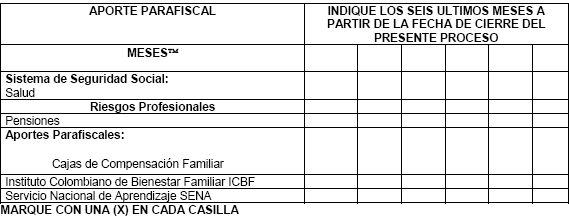 Nota: Para relacionar el pago de los aportes correspondientes a los Sistemas de Seguridad Social, se deberán tener en cuenta los plazos previstos en el Decreto 1406 de 1999 artículos 19 a 24. Así mismo, en el caso del pago correspondiente a los aportes parafiscales: CAJAS DE COMPENSACION FAMILIAR, ICBF y SENA, se deberá tener en cuenta el plazo dispuesto para tal efecto, en el artículo 10 de la ley 21 de 1982.EN CASO DE PRESENTAR ACUERDO DE PAGO CON ALGUNA DE LAS ENTIDADES ANTERIORMENTE MENCIONADAS, SE DEBERÁ PRECISAR EL VALOR Y EL PLAZO PREVISTO PARA EL ACUERDO DE PAGO, CON INDICACION DEL CUMPLIMIENTO DE ESTA OBLIGACION.EN CASO DE NO REQUERIRSE DE REVISOR FISCAL, ESTE ANEXO DEBERA DILIGENCIARSE Y SUSCRIBIRSE POR EL REPRESENTANTE LEGAL DE LA COMPAÑÍA, CERTIFICANDO EL PAGO EFECTUADO POR DICHOS CONCEPTOS EN LOS PERIODOS ANTES MENCIONADOS. Dada en ______ a los ( ) __________ del mes de __________ de 2018FIRMA _________________________________________________NOMBRE DE QUIEN CERTIFICA ______________________________REVISOR FISCAL _________________________________________No. TARJETA PROFESIONAL_________________________________(Para el Revisor Fiscal) ___________________________________UNIVERSIDAD DISTRITAL FRANCISCO JOSÉ DE CALDASCONVOCATORIA PÚBLICA N° 013 DE 2018ANEXO No. 6DECLARACIÒN JURAMENTADA DE PAGOS DE SEGURIDAD SOCIAL Y APORTES PARAFISCALES(PARA PERSONAS NATURALES)Yo, _________________ declaro bajo la gravedad de juramento que a la fecha de presentación de la oferta, he realizado el pago de los aportes correspondientes a la nómina de los últimos seis (6) meses, así como el pago de los aportes de mis empleados a los sistemas de salud, riesgos profesionales, pensiones y aportes a las Cajas de Compensación Familiar, Instituto Colombiano de Bienestar Familiar y Servicio Nacional de Aprendizaje. Dada en ______ a los  (        ) __________ del mes de __________ de 2018NOMBRE O RAZON	 SOCIAL	___________________________________ID: CC._____  NIT._____ CE: ____	___________________________________NOMBRE DE QUIEN CERTIFICA	 	___________________________________FIRMA					___________________________________UNIVERSIDAD DISTRITAL FRANCISCO JOSÉ DE CALDASCONVOCATORIA PÚBLICA N° 013 DE 2018ANEXO No. 7PACTO POR LA TRANSPARENCIAPARA RECUPERAR LA CONFIANZA PUBLICA Y EL COMPROMISO CON LA ETICA DE LO PUBLICO.El (los) suscrito(s) a saber: (NOMBRE DEL PROPONENTE SI SE TRATA DE UNA PERSONA NATURAL, o NOMBRE DEL REPRESENTANTE LEGAL DE LA SOCIEDAD SI SE TRATA DE PERSONA JURÍDICA, o DEL REPRESENTANTE LEGAL DE CADA UNO DE LOS MIEMBROS DEL CONSORCIO O UNIÓN TEMPORAL PROPONENTE) domiciliado en _________, identificado con (DOCUMENTO DE IDENTIFICACIÓN Y LUGAR DE SU EXPEDICION), quien obra en …. (1- …SU CARÁCTER DE REPRESENTANTE LEGAL DE LA SOCIEDAD, SI EL PROPONENTE ES PERSONA JURÍDICA, CASO EN EL CUAL DEBE IDENTIFICARSE DE MANERA COMPLETA DICHA SOCIEDAD, INDICANDO INSTRUMENTO DE CONSTITUCION Y HACIENDO MENCIÓN A SU REGISTRO EN LA CÁMARA DE COMERCIO DE SU DOMICILIO; 2- … NOMBRE PROPIO SI EL PROPONENTE ES PERSONA NATURAL, Y/O SI LA PARTE PROPONENTE ESTA CONFORMADA POR DIFERENTES PERSONAS NATURALES O JURÍDICAS, NOMBRE DEL CONSORCIO O DE LA UNIÓN TEMPORAL RESPECTIVA), quien(es) en adelante se denominará(n) EL PROPONENTE, manifiestan su voluntad de asumir, de manera unilateral, el presente PACTO DE TRANSPARENCIA, teniendo en cuenta las siguientes consideraciones:PACTO POR LA TRANSPARENCIAPARA RECUPERAR LA CONFIANZA PUBLICA Y EL COMPROMISO CON LA ETICA DE LO PUBLICO.LA UNIVERSIDAD SE COMPROMETE Dentro del ámbito de su autonomía a adelantar las acciones que sean necesarias para avanzar en la lucha contra la corrupción.Adoptar las políticas éticas de probidad en materia de contratación, procurando el buen uso de los recursos públicos y estimulando la sana competencia de las personas y empresas que deseen contratar con la Universidad.Garantizar el estricto cumplimiento de los postulados y principios constitucionales y legales de la Función administrativa que aseguren a quienes deseen contratar con la Universidad, la transparencia, la eficiencia.Garantizar la transparencia, el equilibrio y la seguridad jurídica en el desarrollo de la contratación que adelante en todas sus dependencias.A trabajar conjuntamente con el sector privado, organismos de control y ciudadanía para evitar que dentro de la contratación se presenten prácticas que atentan contra la libre competencia y a decir entre todos:No al monopolio de contratistas.No a pliegos o términos de referencia amarrados.No a presiones políticas en la adjudicación de contratos.No al fraccionamiento de contratos.Si a la Transparencia.Si a la eficiencia.Si al Cumplimiento de los requisitos de ley. Si al Control ciudadano.Si al autocontrol.LOS PROPONENTES SE COMPROMETEN A:Apoyar a la Universidad en la Lucha por la transparencia y contra la corrupción.Cumplir con las disposiciones, principios y mandatos del ordenamiento jurídico, en especial, las normas que regulan la contratación y las cláusulas que rigen los contratos.Emplear los sistemas de información diseñados para apoyar la gestión pública, tales como el Sistema de Información para la Vigilancia de la Contratación Estatal - SICE- de la Contraloría General de la República y el Sistema de Información de Registro de Sanciones y Causas de Inhabilidad -SIRI- de la Procuraduría General de la Nación.Abstenerse de dar o prometer gratificaciones, dádivas, regalos, propinas, remuneraciones, premios o tratos preferenciales a los servidores públicos comprometidos en los procesos contractuales.Colaborar con la Universidad en la vigilancia y control de los procesos de contratación pública.Denunciar las situaciones de corrupción que puedan presentarse en los mismos para garantizar la libre competencia en todas las etapas de los procesos contractuales, que adelante la Universidad.Dar a conocer a la Universidad las maniobras fraudulentas o prácticas indebidas de los competidores que pretendan influir en la adjudicación de un contrato o la obtención de cualquier tipo de beneficio.LOS CONTRATISTAS SELECCIONADOS SE COMPROMETEN A:Cumplir de manera eficiente y oportuna los ofrecimientos y compromisos contenidos en la oferta y las obligaciones contractuales evitando dilaciones que originen sobrecostos injustificados.Participar teniendo en cuenta las realidades objetivas del mercado y las necesidades del servicio público a contratar, evitando la presentación de ofertas con precios artificialmente bajos o proponer plazos o términos que no puedan ser cumplidos.Utilizar y aplicar productos, procesos y tecnologías limpias que garanticen la conservación del medio ambiente y el equilibrio del ecosistema.A procurar el buen uso de los recursos públicos, advirtiendo los riesgos que puedan presentarse en el proceso contractual.A no participar en procesos contractuales cuando se encuentren incursos en alguna de las causales de inhabilidad, incompatibilidad o conflictos de intereses o tengan pendiente el cumplimiento de obligaciones fiscales o parafiscales con el Estado.A suministrar información veraz, oportuna y completa, acerca de sus reales capacidades y sobre las cantidades, calidades y precios de los bienes y servicios ofrecidos y no participar en proceso contractuales cuando no cuenten con las reales capacidades técnicas y financieras.Abstenerse de realizar cualquier tipo de maniobras fraudulentas o prácticas indebidas con el propósito de asegurar la adjudicación del contrato o la obtención de cualquier tipo de beneficios durante su ejecución y liquidación.A Informar cuando en desarrollo del contrato ocurran hechos imprevisibles que afecten la ecuación económica del mismo, propiciar un acuerdo con la entidad pública para la revisión o ajuste de las cantidades, precios, valores y plazos inicialmente pactados, que no atenten contra interés colectivo, ni perjudiquen al erario.Cumplir con las condiciones y plazos de ejecución del contrato y con la calidad de los bienes y servicios ofrecidos o de las obras y tareas por ejecutar.En constancia de lo anterior, y como manifestación de la aceptación de los compromisos unilaterales incorporados en el presente documento, se firma el mismo en la ciudad de ____________, a los _____________ (FECHA EN LETRAS Y NUMEROS).FirmaC. C.NOTA:  SUSCRIBIRÁN EL DOCUMENTO TODOS LOS INTEGRANTES DE LA PARTE PROPONENTE SI ES PLURAL, SEAN PERSONAS NATURALES O JURÍDICAS, EN ESTE ÚLTIMO CASO A TRAVÉS DE LOS REPRESENTANTES LEGALES ACREDITADOS DENTRO DE LOS DOCUMENTOS DE EXISTENCIA Y REPRESENTACIÓN LEGAL Y/O PODERES CONFERIDOS Y ALLEGADOS AL PRESENTE PROCESO DE SELECCION.UNIVERSIDAD DISTRITAL FRANCISCO JOSÉ DE CALDASCONVOCATORIA PÚBLICA N° 013 DE 2018ANEXO N° 8CERTIFICACIONES EXPERIENCIA DEL PROPONENTECuadro para diligenciar certificacionesAtentamente,Nombre o Razón Social del Proponente: ____________________________NIT: __________________________________________________________Nombre del Representante Legal: __________________________________C. C. No. : ______________________ De: _____________________________Correo electrónico: ______________________________________________Teléfonos: ___________________________  Fax: _____________________Ciudad: ______________________________________________________FIRMA: ________________________________UNIVERSIDAD DISTRITAL FRANCISCO JOSÉ DE CALDASCONVOCATORIA PÚBLICA N° 013 DE 2018ANEXO N° 9FORMATO DE PRESENTACIÓN DE CARACTERÍSTICAS TÉCNICAS ADICIONALES COMPONENTE 1Atentamente,Nombre o Razón Social del Proponente: ____________________________NIT: __________________________________________________________Nombre del Representante Legal: __________________________________C. C. No. : ______________________ De: _____________________________Correo electrónico: ______________________________________________Teléfonos: ___________________________  Fax: _____________________Ciudad: ______________________________________________________FIRMA: ________________________________UNIVERSIDAD DISTRITAL FRANCISCO JOSÉ DE CALDASCONVOCATORIA PÚBLICA N° X013 DE 2018ANEXO N° 10PROTOCOLO DE PRUEBAS Y RECEPCION DE EQUIPOSÍtemDESCRIPCIÓNMARCAREFERENCIAVALOR(SIN IVA)% IVAVALOR(CON IVA)1Sistema de seguridad perimetral HA, compuesto por todo el hardware y software necesarios para su funcionamiento en alta disponibilidad, incluyendo todos los cables, accesorios y demás elementos necesarios según especificaciones técnicas.2Servicios de Instalación, configuración, migración y puesta en correcto funcionamiento según especificaciones técnicas.No aplica3Licenciamiento y soporte durante 3 años incluyendo todas las funcionalidades adquiridas según especificaciones técnicas.No aplicaTOTAL:ÍtemDescripciónDescripciónMarcaReferencia o número de parteCantidadValor UnitarioIVAValor Total1RouterRouter62Instalación, configuración y puesta en funcionamiento de los equiposInstalación, configuración y puesta en funcionamiento de los equiposNo aplica63Servicio de soporte en formato partner support 8x5xNBD por (3) tres años para los equipos adquiridos y sus componentes (incluye actualizaciones de software y reemplazo de partes)Servicio de soporte en formato partner support 8x5xNBD por (3) tres años para los equipos adquiridos y sus componentes (incluye actualizaciones de software y reemplazo de partes)No aplica 6TotalTotalTotalTotalOBJETOFECHA INICIO Y FECHA DE TERMINACIÒNRUP / CERTIFICACIÓNENTIDAD CONTRATANTE(%) DE PARTICIPACIÒNVALORSMLMÍtemDescripciónOferta1Interfaces adicionales Ethernet base-TX 10/100/1000 de tráfico de red para cada equipo (No debe incluir interfaces para alta disponibilidad, ni administración)Ofertar en este campo el número de interfaces2Interfaces adicionales 10 Gbps SFP/SFP+ de tráfico de red para cada equipo  (No debe incluir interfaces para alta disponibilidad, ni administración) Ofertar en este campo el número de interfaces3Optical transceiver adicionales SFP+ 10-Gigabit multi-mode para cada equipo. (El número total de transceiver de este tipo no puede exceder el número total de interfaces ofertadas en ítem 2 de esta tabla.)Ofertar en este campo el número de optical transceiver4Interfaces adicionales 40 Gbps QSFP+ de tráfico de red Para cada equipo (No debe incluir interfaces para alta disponibilidad, ni administración). Ofertar en este campo el número de interfaces5Optical transceiver adicionales QSFP+ 40-Gigabit multi-mode para cada equipo. (El número total de transceiver de este tipo no puede exceder el número total de interfaces ofertadas en ítem 4 de esta tabla.)Ofertar en este campo el número de optical transceiver6El software (Navegador WEB u otro) para la administración del sistema es compatible con sistemas operativos Windows, Linux, Android y iOSIndicar en este campo si cumple o no la característica. En el caso afirmativo indicar el link a página WEB del fabricante donde se verifique este ítem.PROTOCOLO DE PRUEBAS Y RECEPCION DE EQUIPOSPROTOCOLO DE PRUEBAS Y RECEPCION DE EQUIPOSPROTOCOLO DE PRUEBAS Y RECEPCION DE EQUIPOSPROTOCOLO DE PRUEBAS Y RECEPCION DE EQUIPOSPROTOCOLO DE PRUEBAS Y RECEPCION DE EQUIPOSPROTOCOLO DE PRUEBAS Y RECEPCION DE EQUIPOSPROTOCOLO DE PRUEBAS Y RECEPCION DE EQUIPOSPROTOCOLO DE PRUEBAS Y RECEPCION DE EQUIPOSPROTOCOLO DE PRUEBAS Y RECEPCION DE EQUIPOSPROTOCOLO DE PRUEBAS Y RECEPCION DE EQUIPOSPROTOCOLO DE PRUEBAS Y RECEPCION DE EQUIPOSPROTOCOLO DE PRUEBAS Y RECEPCION DE EQUIPOSRED DE DATOS UDNETRED DE DATOS UDNETRED DE DATOS UDNETRED DE DATOS UDNETRED DE DATOS UDNETRED DE DATOS UDNETRED DE DATOS UDNETRED DE DATOS UDNETRED DE DATOS UDNETRED DE DATOS UDNETRED DE DATOS UDNETRED DE DATOS UDNETFECHA: ________________________FECHA: ________________________FECHA: ________________________HORA: ________HORA: ________HORA: ________RESPONSABLES: ____________________RESPONSABLES: ____________________RESPONSABLES: ____________________RESPONSABLES: ____________________ÍTEMMARCAMÓDELO EQUIPO  O COMPONENTE (REFERENCIA EXACTA) NÚMERO SERIALESTADO FÍSICO: PASAESTADO FÍSICO: PASAENCENDIO AUTOTEST PARA EQUIPOS : PASAENCENDIO AUTOTEST PARA EQUIPOS : PASAVERSIÓN FIRMWARE ACTUALIZADA: PASAVERSIÓN FIRMWARE ACTUALIZADA: PASAFECHA DE RECEPCIONOBSERVACIONESÍTEMMARCAMÓDELO EQUIPO  O COMPONENTE (REFERENCIA EXACTA) NÚMERO SERIALSINOSINOSINOFECHA DE RECEPCIONOBSERVACIONES 1 23Para constancia firma representante de la Universidad y representante del contratistaPara constancia firma representante de la Universidad y representante del contratistaPara constancia firma representante de la Universidad y representante del contratistaPara constancia firma representante de la Universidad y representante del contratistaPara constancia firma representante de la Universidad y representante del contratistaPara constancia firma representante de la Universidad y representante del contratistaPara constancia firma representante de la Universidad y representante del contratistaPara constancia firma representante de la Universidad y representante del contratistaFIRMA:                                                                                       FIRMA:                                                                                       FIRMA:                                                                                       FIRMA:                                                                                       FIRMA:                                                                                       FIRMA:                                                                                       FIRMA:                                                                                       FIRMA:                                                                                       FIRMA:                                                                                       FIRMA:                                                                                       NOMBRE: NOMBRE: NOMBRE: NOMBRE: CARGO: CARGO: CARGO: CARGO: 